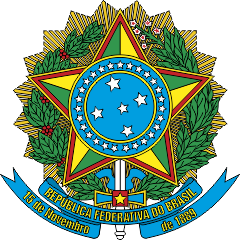 ANEXO IIFICHA DE INSCRIÇÃOFormulário de preenchimento obrigatório(Preencher com letra de forma)Nome: _____________________________________________________________CPF:______________________________  RG: ____________________________Data de Nascimento: ______/______/_______Sexo: (   ) Masculino  (   ) FemininoCor/Raça:  (    ) Preto     (   ) Pardo   (    ) Branca    (   ) OutrosTelefone: (  ) ___________________________(       ) ________________________Endereço:__________________________________________________________Cidade:______________________Estado:_____________CEP:_______________E-mail:_____________________________________________________________Nível: (   ) Médio  (   ) SuperiorSérie/Período/Ano: ___________________________________________________Curso (somente para vagas de nível superior): ____________________________Instituição de Ensino:_________________________________________________Localidade da vaga de estágio (somente 1 opção): ________________________Candidato Pessoa com Deficiência (PcD): (  )Não	(  )Sim – enviar laudo médico conforme item 3.3 do edital.Obs: Todos os campos são de preenchimento obrigatório. 